How old would you be if you lived on Mars?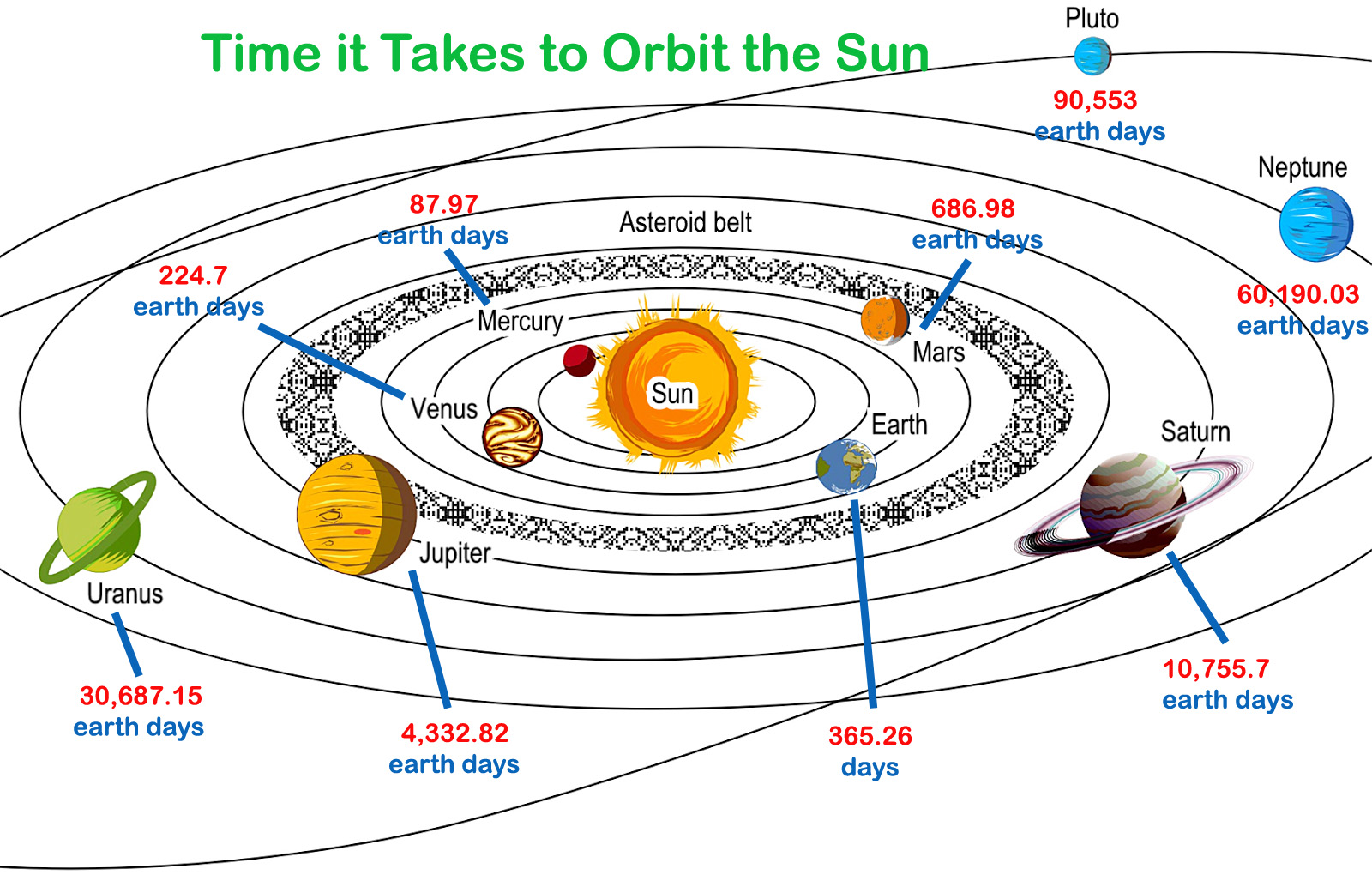 Figure   Image taken from http://planetfacts.org/wp-content/uploads/2013/05/Planet-Orbits.jpgWhat planet would you be living on if your birthday was every 88 years?How many candles would be on your next birthday cake if you lived on Mars? Can you work out your age if you lived on:MercuryVenusEarthMarsJupiter Write your own pneumonic to help you remember the order in which planets are located from the Sun Progress:   further resources on Earth and space are available here:  http://www.thescienceteacher.co.uk/earth-and-space/TopicPlanets, years and orbitsLevelKey Stage 3 Outcomes To understand what a year is?  To state the order in which planets are located from the SunTo understand what a year is?  To state the order in which planets are located from the SunTo understand what a year is?  To state the order in which planets are located from the Sun